__________________________________________________________________________________П Р И К А З«30» ноября 2021 год					                                	№  002О неприменении кода вида расходов 242 «Закупка товаров, работ, услуг в сфере информационно-коммуникационных технологий»В соответствии с Указаниями о порядке применения бюджетной классификации Российской Федерации, утвержденными, Приказом Министерства финансов Российской Федерации от  06 июня 2019 года № 85н « О Порядке формирования и применения кодов бюджетной классификации Российской Федерации, их структуре и принципах назначения» приказываю:Установить, что при исполнении бюджета муниципального образования «Кокоринское сельское поселение» в 2022 году вид расходов 242 «Закупка товаров, работ, услуг в сфере информационно- коммуникационных технологий» не применяется.Главному бухгалтеру  муниципального образования «Кокоринское сельское поселение» обеспечить доведение настоящего приказа до главных распорядителей средств бюджета муниципального образования «Кокоринское сельское поселение» и Управления Федерального казначейства по Республике Алтай.Настоящий Приказ вступает в силу со дня его подписания.Контроль за исполнением настоящего Приказа возложить на главного бухгалтера администрации муниципального образования «Кокоринское сельское поселение»  Т.П.Яйтынову.Глава муниципального образования Кокоринское сельское поселение          ____________       В.Н.УванчиковРОССИЙСКАЯ ФЕДЕРАЦИЯ РЕСПУБЛИКА АЛТАЙКОШ-АГАЧСКИЙ РАЙОНСЕЛЬСКАЯ АДМИНИСТРАЦИЯКОКОРИНСКОГО СЕЛЬСКОГО ПОСЕЛЕНИЯ649786 с. Кокоря ул. Молодежная, 1тел. 22-1-97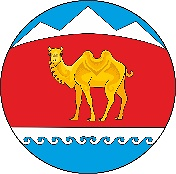 РОССИЯ ФЕДЕРАЦИАЗЫАЛТАЙ РЕСПУБЛИКАКОШ-АГАШ АЙМАККОКОРУ JУРТ JЕЗЕЕЗИНИН АДМИНИСТРАЦИЯЗЫ649786 Кокору j.Молодежный ором, 1тел. 22-1-97